Director’s Application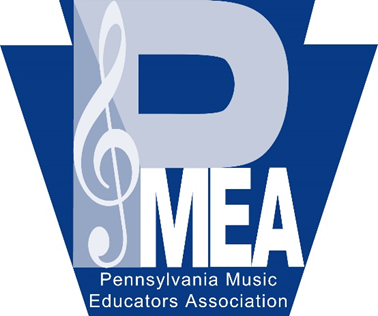 District 10 Elementary Band Fest - WestMay 10, 2024 (Emergency Date: May 24th)Jaime Bishop, Host - Mahanoy Area Elementary School Form Due by Friday, February 9, 2024

This form MUST BE TYPED.Director Name:     School County:     School District: School Name:      School Address:      School Phone:      Director Email Address:(please provide the email you check most often, as this will become a primary form of communication)Please complete the following:Total Number of Band Members under your direction: 5th Grade:               6th Grade:   PMEA ID Number:      **Please send a copy of your current PMEA card along with this application**Director Dietary Restrictions (Dinner will be provided): Type the information on this fillable form, save it, and email it with a copy of your PMEA CARD to: jbishop@mabears.net